Заявление за назначаване на S-Mode код за въздухоплавателно средство1. Данни за заявителя (физическо или юридическо лице)2. Заявявам, че във връзка с плановете ни за въвеждане на ново ВС в експлоатация, желая да бъде назначен S-Mode код на въздухоплавателното средство:3. 	Декларация - С настоящето декларирам, че :	- Заявителят, описан в т.1 не е в процедура по несъстоятелност и срещу него няма заведени дела за           задължения срещу държавата;	- Посочените в настоящия формуляр данни са верни и пълни.	За заявителя:Указания за попълване на формата: І.  	Заявлението е защитена форма, на Microsoft Word - възможно е попълването на всички полета, които се виждат със сянка (сянката не се отпечатва). При позициониране на курсора на мишката в дадено поле, в ивицата "Status" (най-долу в работното поле на Microsoft Word) се появява подсказващ и насочващ текст.	Назначеният S-Mode код (24 битов адрес) и регистрационен знак се запазват за период от 6 месеца, в което време ВС-то трябва да бъде регистрирано.При въпроси ползвайте указания eMail адрес или консултация с инспектор.След попълване, отпечатайте първата страница (без указанията) и я внесете в деловодството на ГД "ГВА": 			ул. "Дякон Игнатий" № 9			бул. "Брюксел" № 1			София 1000					София 1540ІІ.  	Указания за попълване на отделните полета:1. 	Данни за заявителя (физическо или юридическо лице)1.1. ЕИК (Булстат) / ЕГН: попълва се - ЕИК за юридически лица, ЕГН - за физически лица; 1.2.	САО No - При наличие на САО се въвежда референтният номер на сертификата;1.3.	 Име и адрес по съдебна регистрация - в две колони се въвеждат на кирилица и латиница името и адреса по съдебна регистрация - за юридически лица или същите данни по лична карта - за физическите лица; Адресната част включва полетата - "улица и №", "населено място и пощенски код", "държава".1.4. Адрес за коренспонденция ( в България ) - попълва се само в случай, че е желан адрес за коренспонденция, различен от адреса в т. 1.3, т.е. кореспонденцията да се води на друг адрес - напр. офис на летище. Адресната част включва полетата - "улица и №", "населено място и пощенски код".1.5. Лице за контакт - попълват се последователно име и фамилия, телефон за връзка (във последната колона ); eMail адрес и GSM - в полетата на втория ред. 2. Данни за въздухоплавателното средство2.1. Желан регистрационен знак - попълват се регистрационни знаци по реда на желанието за присвояване. Желателно е предварителна проверка за възможни комбинации.2.2. Категория ВС - избира се стойността от падащото меню. В случай, че не е намерена исканата стойност се избира "Other, Please specify ==>" и в полето отдясно се въвежда категорията въздухоплавателно средство. 2.3. EASA / FAA TCDS - въвежда се типовия сертификат на ВС-то, одобрен или признат от EASA.2.4. Производител (име) на английски - Попълва се име, адрес и държава на производителя на ВС-то (аналогично на 1.3)  - на латиница. 2.5. Модел ВС според TCDS / сериен номер - попълват се моделът (означението) на ВС-то съгласно типовия сертификат на латиница и във втората поле серийният номер на ВС-то.2.6. Производител и модел на транспондера, за който се иска S-Mode код (24 битов адрес).3. 	Декларация3.1. Дата на изготвяне и подписване на Заявлението.3.2. Име и фамилия на подписалият Заявлението3.3. Длъжност, а в полето отдясно - подпис и печат.До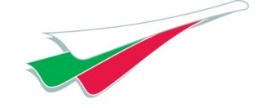 ГЛАВНИЯ ДИРЕКТОРна Г Д   "Г В А"Ул. "Дякон Игнатий" 9София 1000Преди попълване се запознайте с указанията по долу.За допълнителни въпроси:  airworthiness@caa.bg За служебно ползване  (ГД ГВА 2702)                                             1.1. ЕИК (Булстат) / ЕГН:1.1. ЕИК (Булстат) / ЕГН:1.2. САО No:           На кирилица     На латиница (където е приложимо)1.3. Име и адрес по       съдебна        регистрацияИме:1.3. Име и адрес по       съдебна        регистрацияУлица, №1.3. Име и адрес по       съдебна        регистрацияГрад, ПК1.3. Име и адрес по       съдебна        регистрацияДържаваР.БългарияR.of Bulgaria1.4. Адрес за     коренспонденция     ( в България )Улица, №Не се ползва1.4. Адрес за     коренспонденция     ( в България )Град, ПКНе се ползва1.5. Лице за        контактИмеТел.:       1.5. Лице за        контактeMail   GSM:      2.1. Желан регистрационен знак2.1. Желан регистрационен знакLZ-___ / LZ-___ / LZ-___2.2. Категория ВС2.2. Категория ВС2.3. EASA / FAA   TCDS 2.3. EASA / FAA   TCDS 2.4. Производител на ВС-тоИме:2.4. Производител на ВС-тоУлица, №2.4. Производител на ВС-тоГрад, ПК2.4. Производител на ВС-тоДържава2.4. Производител на ВС-тоСайт / еMail      /      2.5. Модел ВС според TCDS / сериен номер2.5. Модел ВС според TCDS / сериен номер      /      2.6. Производител и Модел на транспондера2.6. Производител и Модел на транспондера      /      3.1. Дата:             Подпис, печат:3.2. Име:              Подпис, печат:3.3. Длъжност:      Подпис, печат:Попълва се от ГД "ГВА"Попълва се от ГД "ГВА"Попълва се от ГД "ГВА"Запазен знак: LZ-S-Mode DEC:S-Mode HEX:Дата:Инспектор /име, фамилия/:Подпис, печат: